ΓΥΜΝΑΣΙΟ – ΛΥΚΕΙΟ ΠΟΛΕΜΙΟΥ                                                        ΣΧΟΛΙΚΗ ΧΡΟΝΙΑ 2017-2018ΓΡΑΠΤΕΣ  ΠΡΟΑΓΩΓΙΚΕΣ  ΕΞΕΤΑΣΕΙΣ  ΜΑΪΟΥ   Β΄ΛΥΚΕΙΟΥΜΑΘΗΜΑ: ΘΕΜΑΤΑ ΤΕΧΝΗΣ                                                           ΤΑΞΗ: Β΄ ΛΥΚΕΙΟΥ                                                            ΗΜΕΡΟΜΗΝΙΑ: 01/06/2018            ΧΡΟΝΟΣ ΕΞΕΤΑΣΗΣ: 3 ΩΡΕΣ                                                                ΟΝΟΜΑ:...................................................................................................................................................ΤΜΗΜΑ:...................................................................................................................................................ΜΕΡΟΣ Α΄ -  ΘΕΩΡΗΤΙΚΟ                                                                                               40 ΜΟΝΑΔΕΣΝα απαντήσετε σε ΟΛΕΣ τις ερωτήσειςΑΣΚΗΣΗ: 1                                                                                                                         6 ΜΟΝΑΔΕΣ Α. Να αναγνωρίσετε: 1) τον καλλιτέχνη,  2) το κίνημα στο οποίο ανήκουν τα έργα.ΑΣΚΗΣΗ: 2                                                                                                                       12 ΜΟΝΑΔΕΣΝα αναγνωρίσετε την ονομασία του έργου, τον καλλιτέχνη και το κίνημα στο οποίο ανήκει.Να περιγράψετε μορφολογικά το έργο (να αναλύσετε τα εικαστικά στοιχεία της σύνθεσης): τη δομή, το χρώμα, την προοπτική και το βάθος.ΑΣΚΗΣΗ: 3                                                                                                                         9 ΜΟΝΑΔΕΣΝα αναγνωρίσετε την ονομασία του έργου, τον καλλιτέχνη και το κίνημα στο οποίο ανήκει.Να περιγράψετε θεματικά και νοηματικά το έργο.ΑΣΚΗΣΗ: 4                                                                                                                         9 ΜΟΝΑΔΕΣΝα αναγνωρίσετε την ονομασία του έργου, τον καλλιτέχνη και το κίνημα στο οποίο ανήκει.Να γράψετε λίγα λόγια για την τεχνική του καλλιτέχνη και ποιο από τα κινήματα του 20ου αιώνα επηρεάστηκε από την τεχνική αυτή.ΑΣΚΗΣΗ: 5                                                                                                                         2 ΜΟΝΑΔΕΣΝα αναφέρετε Δύο (2) από τα κυριότερα χαρακτηριστικά του Ρεαλισμού: 1……………………………………………………………………2……………………………………………………………………ΑΣΚΗΣΗ: 6                                                                                                                         2 ΜΟΝΑΔΕΣΝα αναφέρετε Δύο (2)  από τα κυριότερα χαρακτηριστικά της τεχνικής του Βαν Γκογκ: 1……………………………………………………………………2……………………………………………………………………ΜΕΡΟΣ Β΄ -  ΣΥΝΘΕΣΗ ΕΚ ΤΟΥ ΦΥΣΙΚΟΥ ΜΕ ΧΡΩΜΑ – δύο αντικείμενα                 60 ΜΟΝΑΔΕΣΝα ζωγραφίσετε τα αντικείμενα της νεκρής φύσης, όπως φαίνονται εκ του φυσικού, στο χαρτόνι μεγέθους Α3.Η ΣΥΝΘΕΣΗ ΘΑ ΑΞΙΟΛΟΓΗΘΕΙ ΩΣ ΠΡΟΣ ΤΑ ΑΚΟΛΟΥΘΑ:Καλή τοποθέτηση αντικειμένων στον εικαστικό χώρο                                12 ΜΟΝΑΔΕΣ                                                                        Ορθές αναλογίες                                                                                         12 ΜΟΝΑΔΕΣ                                                                                                                                       Ορθή απόδοση Φωτοσκίασης, τονικής διαβάθμισης και όγκου                  12 ΜΟΝΑΔΕΣ                                                                        Απόδοση της υφής.                                                                                      6 ΜΟΝΑΔΕΣ                                                                        Διακριτικότητα Περιγράμματος                                                                     6 ΜΟΝΑΔΕΣ                                                                        Απόδοση του φόντου, του περιβάλλοντος χώρου / βάθους                       12 ΜΟΝΑΔΕΣ                                                                        Μπορείτε να χρησιμοποιήσετε ένα ή και περισσότερα από τα πιο κάτω υλικά: Παστέλ, χρωματιστά μολύβια, νερομπογιές.Καθηγήτρια                                              Β. Διευθυντής                                       Διευθυντής  Δημοσθένους Α.                                      Αγαθοκλέους Χ.                                   Χριστοδουλίδης Α.……………………                                    ……………………                                ……………………                                                                                                                 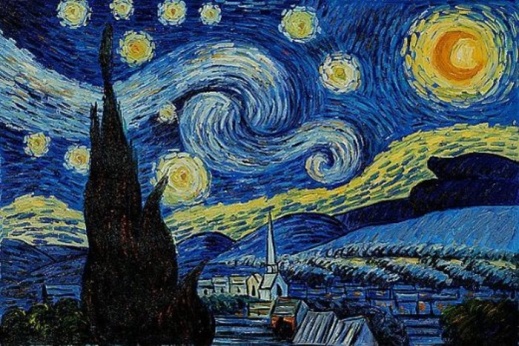 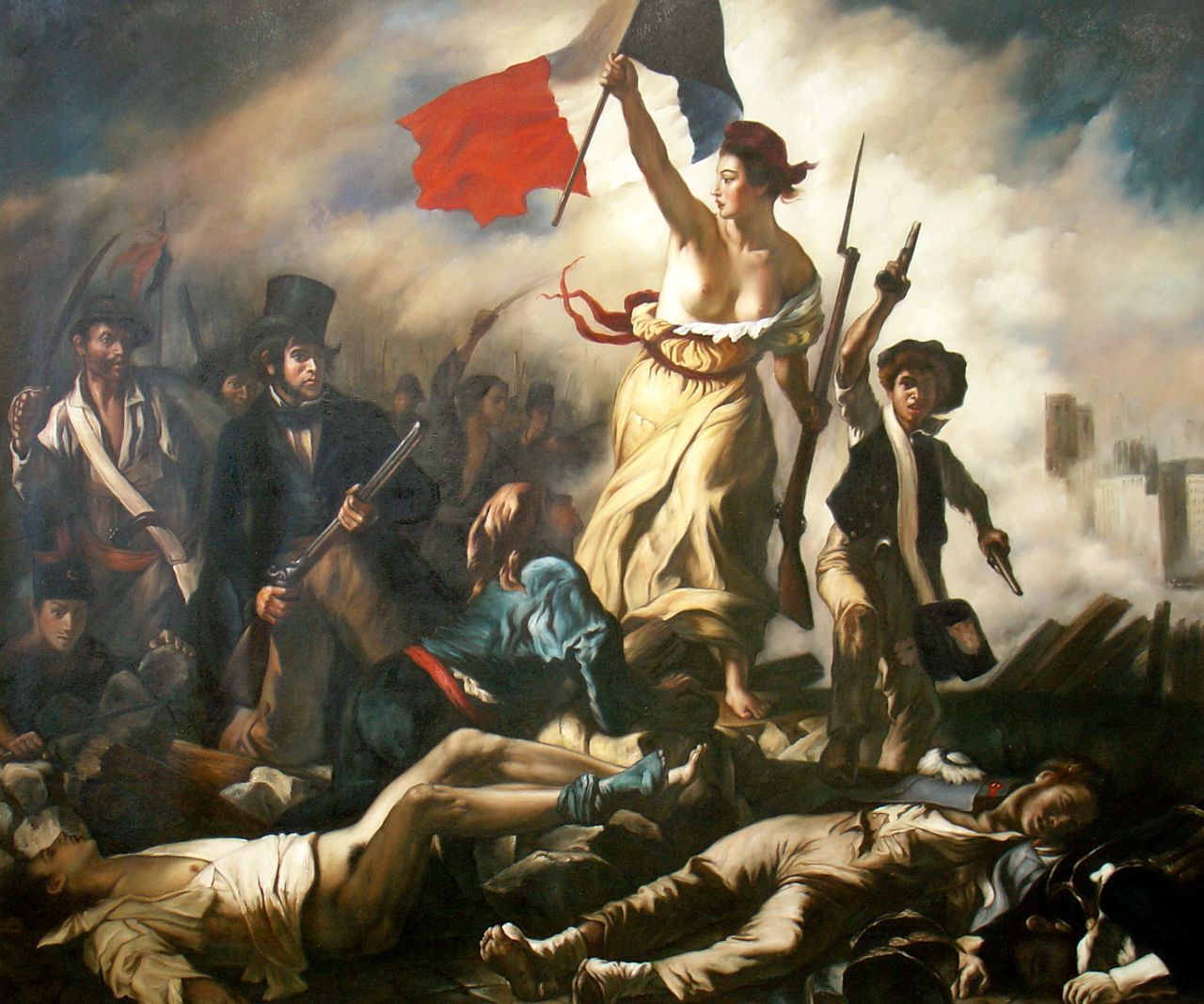 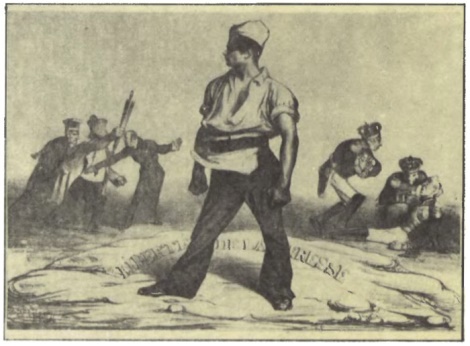 .1.................................................2....................................................1....................................................2........................................................1................................................2..................................................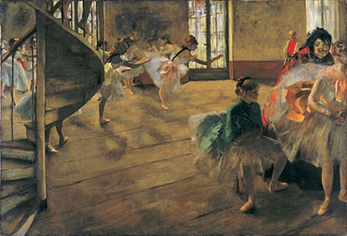 Ονομασία έργου.....................................................................................................................................Καλλιτέχνης ............................................................................................................................................Κίνημα…………………………………………………………………………………………………………….δομή του έργου:........................................................................................................................................................................................................................................................................................................................................................................................................................................................................χρώμα........................................................................................................................................................................................................................................................................................................................................................................................................................................................................................Προοπτική  και βάθος........................................................................................................................................................................................................................................................................................................................................................................................................................................................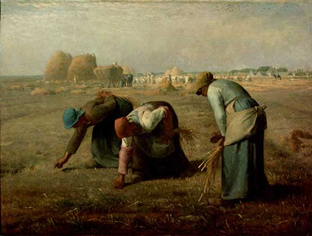 Ονομασία έργου.....................................................................................................................................Καλλιτέχνης ............................................................................................................................................Κίνημα…………………………………………………………………………………………………………….ΘΕΜΑΤΙΚΑ - Περιγραφή του έργου:............................................................................................................................................................................................................................................................................................................................................................................................................................................................................................................................................................................................................................................................................................................................................................................ΝΟΗΜΑΤΙΚΑ – Ερμηνεία του μηνύματος, συναισθήματα, προσωπικές προτιμήσεις: ....................................................................................................................................................................................................................................................................................................................................................................................................................................................................................................................................................................................................................................................................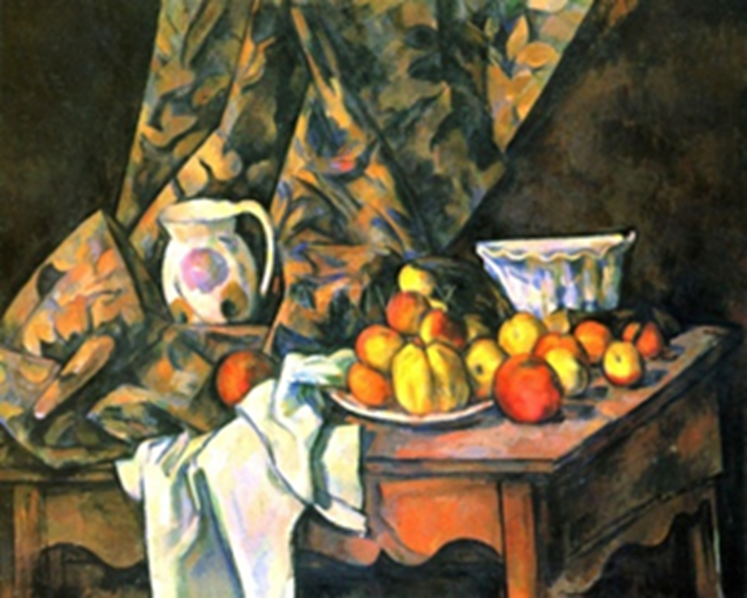 Ονομασία έργου.....................................................................................................................................Καλλιτέχνης ............................................................................................................................................Κίνημα…………………………………………………………………………………………………………….Λίγα λόγια για την τεχνική του καλλιτέχνη:......................................................................................................................................................................................................................................................................................................................................................................................................................................................................................................................................................................................................................................................................................................................................................................................................................................................................................................................................................................................................Ποιο κίνημα επηρεάστηκε από την τεχνική του;: ..................................................................................................................................................................................................................................................................................................................................